Защита прав пользователей услугами связи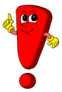 Права пользователей услугами связи1. Пользователь услугами связи вправе передать сообщение связи, отправить почтовое отправление или осуществить почтовый перевод денежных средств, получить сообщение электросвязи, почтовое отправление или почтовый перевод денежных средств либо отказаться от их получения, а также пользоваться иными установленными Федеральным законом от 07.07.2003 N 126-ФЗ (ред. от 30.04.2021) "О связи" правами, если иное не предусмотрено федеральными законами.2. Защита прав пользователей услугами связи при оказании услуг электросвязи и почтовой связи, гарантии получения этих услуг связи надлежащего качества, право на получение необходимой и достоверной информации об услугах связи и об операторах связи, основания, размер и порядок возмещения ущерба в результате неисполнения или ненадлежащего исполнения обязательств, возникающих из договора об оказании услуг связи, а также механизм реализации прав пользователей услугами связи определяется Федеральным законом от 07.07.2003 N 126-ФЗ (ред. от 30.04.2021) "О связи", гражданским законодательством, законодательством Российской Федерации о защите прав потребителей и издаваемыми в соответствии с ними иными нормативными правовыми актами Российской Федерации.Тайна связи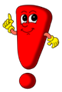 1. На территории Российской Федерации гарантируется тайна переписки, телефонных переговоров, почтовых отправлений, телеграфных и иных сообщений, передаваемых по сетям электросвязи и сетям почтовой связи.Ограничение права на тайну переписки, телефонных переговоров, почтовых отправлений, телеграфных и иных сообщений, передаваемых по сетям электросвязи и сетям почтовой связи, допускается только в случаях, предусмотренных федеральными законами.2. Операторы связи обязаны обеспечить соблюдение тайны связи.3. Осмотр почтовых отправлений лицами, не являющимися уполномоченными работниками оператора связи, вскрытие почтовых отправлений, осмотр вложений, ознакомление с информацией и документальной корреспонденцией, передаваемыми по сетям электросвязи и сетям почтовой связи, осуществляются только на основании решения суда, за исключением случаев, установленных федеральными законами.4. Сведения о передаваемых по сетям электросвязи и сетям почтовой связи сообщениях, о почтовых отправлениях и почтовых переводах денежных средств, а также сами эти сообщения, почтовые отправления и переводимые денежные средства могут выдаваться только отправителям и получателям или их уполномоченным представителям, если иное не предусмотрено федеральными законами.Обязанности операторов связи и ограничение прав пользователей услугами связи при проведении оперативно-розыскных мероприятий, мероприятий по обеспечению безопасности Российской Федерации, осуществлении следственных действий, содержании под стражей подозреваемых и обвиняемых в совершении преступлений и исполнении уголовных наказаний в виде лишения свободы1. Операторы связи обязаны хранить на территории Российской Федерации:1) информацию о фактах приема, передачи, доставки и (или) обработки голосовой информации, текстовых сообщений, изображений, звуков, видео- или иных сообщений пользователей услугами связи - в течение трех лет с момента окончания осуществления таких действий;2) текстовые сообщения пользователей услугами связи, голосовую информацию, изображения, звуки, видео-, иные сообщения пользователей услугами связи - до шести месяцев с момента окончания их приема, передачи, доставки и (или) обработки. Порядок, сроки и объем хранения указанной в настоящем подпункте информации устанавливаются Правительством Российской Федерации.1.1. Операторы связи обязаны предоставлять уполномоченным государственным органам, осуществляющим оперативно-розыскную деятельность или обеспечение безопасности Российской Федерации, указанную информацию, информацию о пользователях услугами связи и об оказанных им услугах связи и иную информацию, необходимую для выполнения возложенных на эти органы задач, в случаях, установленных федеральными законами.2. Операторы связи обязаны обеспечивать реализацию установленных федеральным органом исполнительной власти в области связи по согласованию с уполномоченными государственными органами, осуществляющими оперативно-розыскную деятельность или обеспечение безопасности Российской Федерации, требований к сетям и средствам связи для проведения этими органами в случаях, установленных федеральными законами, мероприятий в целях реализации возложенных на них задач, а также принимать меры по недопущению раскрытия организационных и тактических приемов проведения указанных мероприятий.3. Приостановление оказания услуг связи юридическим и физическим лицам осуществляется операторами связи на основании мотивированного решения в письменной форме одного из руководителей органа, осуществляющего оперативно-розыскную деятельность или обеспечение безопасности Российской Федерации, в случаях, установленных федеральными законами.Операторы связи обязаны возобновить оказание услуг связи на основании решения суда или мотивированного решения в письменной форме одного из руководителей органа, осуществляющего оперативно-розыскную деятельность или обеспечение безопасности Российской Федерации, который принял решение о приостановлении оказания услуг связи.4. Порядок взаимодействия операторов связи с уполномоченными государственными органами, осуществляющими оперативно-розыскную деятельность или обеспечение безопасности Российской Федерации, устанавливается Правительством Российской Федерации.5. При проведении уполномоченными государственными органами следственных действий операторы связи обязаны оказывать этим органам содействие в соответствии с требованиями уголовно-процессуального законодательства.6. Прекращение оказания услуг связи по абонентским номерам подвижной радиотелефонной связи в случаях использования этих абонентских номеров подозреваемыми, обвиняемыми и осужденными на территориях исправительных учреждений и следственных изоляторов осуществляется операторами связи на основании решения в письменной форме руководителя федерального органа исполнительной власти, осуществляющего правоприменительные функции, функции по контролю и надзору в сфере исполнения уголовных наказаний в отношении осужденных, или его заместителя либо начальника территориального органа уголовно-исполнительной системы, в ведении которого находится следственный изолятор или исправительное учреждение, в случаях, установленных федеральными законами.Порядок взаимодействия федерального органа исполнительной власти, осуществляющего правоприменительные функции, функции по контролю и надзору в сфере исполнения уголовных наказаний в отношении осужденных, его территориальных органов с операторами связи по вопросам прекращения оказания услуг связи по абонентским номерам подвижной радиотелефонной связи в случаях использования указанных абонентских номеров подозреваемыми, обвиняемыми и осужденными на территориях следственных изоляторов и исправительных учреждений, а также форма решения о прекращении оказания услуг связи, сроки его принятия и направления операторам связи, сроки прекращения оказания услуг связи по указанным абонентским номерам устанавливаются Правительством Российской Федерации.Оператор связи не может быть привлечен к ответственности и к нему не могут быть применены меры реагирования за нарушения лицензионных требований, вызванные прекращением оказания услуг связи по абонентским номерам подвижной радиотелефонной связи, в случаях использования указанных абонентских номеров подозреваемыми, обвиняемыми и осужденными на территориях исправительных учреждений и следственных изоляторов, если такое прекращение осуществлено на основании решения руководителя федерального органа исполнительной власти, осуществляющего правоприменительные функции, функции по контролю и надзору в сфере исполнения уголовных наказаний в отношении осужденных, или его заместителя либо начальника территориального органа уголовно-исполнительной системы, в ведении которого находится следственный изолятор или исправительное учреждение.